NAME: ………………………………………….	ADM NO:……………………………….SCHOOL: ………………………………………	DATE : ……………………………………COMPUTER STUDIESEXAMINATIONS 2022FORM TWO MIDTERM EXAM TERM 2 2022 TIME: 2HRSINSTRUCTIONS: ANSWER ALL THE QUESTIONS IN THE SPACES PROVIDED.Name three major components of a computer system.	  (3 marks)John saw the following symbols at the back of his system unit. What do the symbols represent?			(2 marks)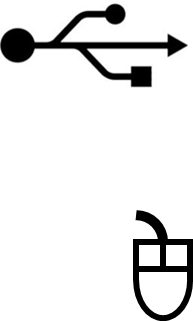 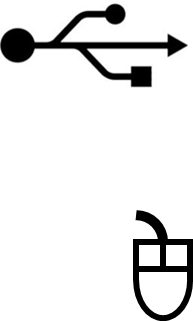 A 	B 	List down any four advantages of using computers as tools of problem solving.	            (2 marks)Since the invention of the first generation of digital computers, much advancement has been realized in the sector of information and technology. Explain two characteristics which have been improved from the first generation to the modern computers.	   (4 marks)(a)	Name two ways of classifying computer software.                                                        (2 marks)	(b)	Outline any two functions of operating system software.                                           (2 marks)Give two ways of classifying operating systems.                                                                    (2 Marks)Name two special purpose memories found either found inside or outside the microprocessor hence explain what each of them does.	    (2marks)	Describe three facilities or ways of ensuring proper ventilation in a computer laboratory.	      (3 Marks)Computers can store data using three ways namely electronically, magnetically and optically. Give two examples of storage devices in each method:	   (2 marks)     (i)  magnetically 	    (ii)  optically 	(a)	Define the term firmware.	(2 mark)	(b)	Describe any two examples of utility programs.	  (2 marks)List down two uses of UPS in a computer laboratory.	   (2 marks)Describe the two methods of computer booting.	                                                (2 marks)13. a)  Explain the use of any two buttons found in a Spell-check dialog box.   	                        (2 marks)       b)    Suggest the importance of the following features in the document preparation.                    	(4 marks) i)Thesaurus................................................................................................................................................................................................................................................................................................................................................ii) Spellcheckers.................................................................................................................................................................................................................................................................................................................................................................(c) Using the text below, identify any five Word Processing formats that have been applied. State and define each feature briefly 								              (5 marks)Microsoft Office Word 2007 helps you produce professional – looking documents by providing a comprehensive set of tools for creating and formatting your document in a new interface. Rich review, commenting, and comparison capabilities help you quickly fetch H20 and manage feedback from colleagues.14.	(a)	Describe five features available in most word processing applications.	(5 marks)b) State the function of the following keyboard  short cut keys                              (3Marks)CTRL+S…………………………………………………………………………CTRL+V…………………………………………………………………………CTRL+X……………………………………………………………………………CTRL+F…………………………………………………………………………….ALT+F4………………………………………………………………………………CTRL+H……………………………………………………………………………….CTRL+ A………………………………………………………………………………